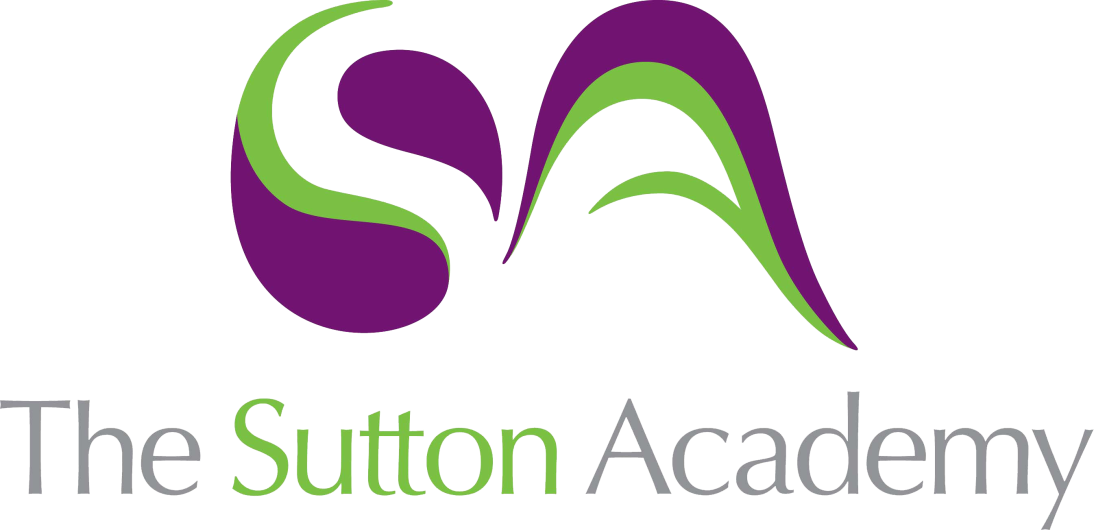 Knowledge Rich Curriculum Plan SCIENCE- Chemistry Year 10Topic: Energy ChangesLesson/Learning Sequence Intended Knowledge:Students will know that…Prior Knowledge:In order to know this, students need to already know that…Working ScientificallyTiered Vocabulary and Reading ActivityLesson: Exothermic and Endothermic ReactionsStudents will know that energy is conserved in chemical reactionsStudents will know that if a reaction transfers energy to the surroundings the product molecules must have less energy than the reactantsStudents will know that an exothermic reaction is one that transfers energy to the surroundings so the temperature of the surroundings increasesStudents will know that examples of exothermic reactions include combustion, many oxidation reactions and neutralisationStudents will know every day uses of exothermic reactions include self-heating cans and hand warmersStudents will know that an endothermic reaction is one that takes in energy from the surroundings so the temperature of the surroundings decreasesStudents will know that examples of endothermic reactions include thermal decompositions and the reaction of citric acid and sodium hydrogen carbonateStudents will know that everyday uses of endothermic reactions include some sports injury packsStudents will know how to distinguish between exothermic and endothermic reactions on the basis of the temperature change of the surroundingsStudents will know how to evaluate uses of exothermic and endothermic reactionsStudents will know how to practically determine whether a reaction is exothermic or endothermic.Students need to already know that heat change is a sign of a chemical reactionExothermic reaction is one that transfers energy to the surroundings so the temperature of the surroundings increasesEndothermic reaction is one that takes in energy from the surroundings so the temperature of the surroundings decreasesActivation energy-  The minimum energy required to start a reactionLesson: Reaction ProfilesStudents will know that chemical reactions can only occur when reacting particles collide with each other with sufficient energyStudents will know that the minimum amount of energy that particles must have to react is called the activation energyStudents will know that reaction profiles are diagrams that can be used to show the relative energies of reactants and products, the activation energy and the overall energy change of a reaction.Students will know that in an exothermic reaction the products have less energy than the reactantsStudents will know that in an endothermic reaction the products have more energy than the reactantsStudents will know how to draw simple reaction profiles for exothermic and endothermic reactionsStudents will know how to use reaction profiles to identify reactions as exothermic or endothermicStudents need to already know that exothermic reactions transfer energy to the surroundingsStudents need to already know that endothermic reactions take in energy from the surroundingsReaction profiles: Diagrams that can be used to show the relative energies of the reactants and products, activation energy and overall energy change. Lesson: Energy change of reactions (Higher tier)Students will know that during a chemical reaction energy must be supplied to break bonds in the reactantsStudents will know that during a chemical reaction energy is released when bonds in the products are formedStudents will know that the energy needed to break the bonds and the energy released when bonds are formed can be calculated from bond energiesStudents will know that the difference between the sum of the energy needed to break bonds in the reactants and the sum of the energy released when bonds in the products are formed is the overall energy change of the reactionStudents will know that in an exothermic reaction the energy released from forming new bonds is greater than the energy needed to break existing bonds. This means that the calculated energy change will be negativeStudents will know that in an endothermic reaction the energy needed to break existing bonds is greater than the energy released from forming new bonds. This means that the calculated energy change will be positiveStudents will know how to calculate the energy transferred in chemical reactions using bond energies supplied.Students need to already know that exothermic reactions transfer energy to the surroundingsStudents need to already know that endothermic reactions take in energy from the surroundingsStudents need to already know how to perform addition and subtraction using bracketsBond- a lasting attraction between atoms, ions or molecules that enables the formation of chemical compounds.Overall- taking everything into account.Lesson: Cells and Batteries (triple only)Students will know that cells contain chemicals which react to produce electricityStudents will know that the voltage produced by a cell is dependent upon a number of factors, including type of electrode and electrolyteStudents will know that a simple cell can be made by connecting two different metals in contact with an electrolyteStudents will know that batteries consist of two or more cells connected together in series to provide a greater voltageStudents will know that in non-rechargeable cells and batteries the chemical reactions stop when one of the reactants has been used up. An example of non-rechargeable batteries includes alkaline batteries.Students will know that rechargeable batteries can be recharged because the chemical reactions are reversed when an external electrical current is suppliedStudents will know that advantage of alkaline batteries is that they are cheap to manufacture. Disadvantages are that they can end up in landfill when discharged and that it is expensive to recycle themStudents will know that advantage of rechargeable cells are that they can be recharged many times which reduces the use of resources. The disadvantage is that they are more expensive to manufacture than alkaline cells.Students need to already know that an electrolyte is a liquid (either molten or solution) that is capable of conducting electricity.Students need to already know that metals can conduct electricityCell,: unit structure used to generate an electrical current by some meansBattery: a container consisting of one or more cellsElectrode:  an electrical conductor that makes contact with the non-metallic circuit parts of a circuit electrolyte: a substance that conducts electricity when molten or dissolved in waterLesson: Fuel Cells (Triple only)Students will know that fuel cells are supplied by an external source of fuel (e.g. hydrogen) and oxygen or air.Students will know that the fuel is oxidised electrochemically within the fuel cell to produce a potential difference.Students will know that the overall reaction in a hydrogen fuel cell involves the oxidation of hydrogen to produce water.Students will know that hydrogen fuel cells offer a potential alternative to rechargeable cells and batteries.Students will know that the half equation at the cathode in a hydrogen fuel cell is:2H2 + 4OH- --> 4H2O + 4e-Students will know that the half equation at the anode in a hydrogen fuel cell is:O2 + 2H2O + 4e- --> 4OH-Students will know advantages of hydrogen fuel cells include that they're easy to maintain, they are small in size and water is the only product. The disadvantages of hydrogen fuel cells is that they're very expensive to manufacture and they need a constant supply of hydrogen, which is a flammable gasStudents will know how to evaluate the use of hydrogen fuel cellsStudents need to already know that the cathode is the negative electrodeStudents need to already know that the anode is the positive electrode.External-the outward features of something.Channelled- a path along which information (such as data or music) in the form of an electrical signal passes.Oxidation- Loss of electronsReduction- Gain of electrons